Класс: 6 ВРаздел: Алгоритмы и начала программированияТема урока: Исполнители вокруг насЦель урока:   формирование понятия «исполнитель алгоритма» и систематизация понятий, связанных с ним: система команд, среда, классификация.Планируемые результаты: личностные:соотносить  учебное содержание с витагенным опытом; понимать значение алгоритмического мышления для современного человека;мотивировать отношение к овладению знаниями.метапредметные: формировать умение самостоятельно планировать свою деятельность; соотносить свои действия с прогнозируемым результатом; осуществлять рефлексию  своей деятельности; находить пути решения поставленной задачи;корректировать свои действия в случае несоответствия планируемого и полученного результата; оценивать умение определять понятия, устанавливать причинно-следственные связи, строить умозаключения, делать выводы;развивать компетентность в области использования ИКТ. предметные:расширить знания об алгоритмах;систематизировать знания по данному блоку учебной программы;создавать, применять, преобразовывать объекты компьютерной информации.Тип урока: урок изучения и первичного закрепления новых знаний.Оборудование: ПК учителя, ПК учащихся, интерактивная доска Hitachi StarBoard, мультимедийный проектор.Образовательные ресурсы:  учебник, тетрадь на печатной основе, флипчарты для интерактивной доски (программа ActivInspire).ИСТОЧНИКИ ИНФОРМАЦИИ:М.Н. Бородин. Информатика. УМК для основной школы 5-6 классы, 7-9 классы. Методическое пособие для учителя. М.: БИНОМ. Лаборатория знаний, 2013.СанПиН 2.2.2/2.4.1340-03 «Гигиенические требования к персональным электронно-вычислительным машинам и организации работы»Системно-деятельностный подход к реализации рабочей программы по информатике «Технологические карты урока». В 2-х частях. Учебно-методическое пособие. КИНПО (ПК и ПП) СОО. Кафедра информатизации образования, Курск, 2013Методическая служба. Издательство БИНОМ. Лаборатория знаний. Авторские мастерские. Информатика. Босова Л.Л. http://metodist.lbz.ru/authors/informatika/3/http://www.myshared.ru/slide/585363/http://nsportal.ru/nachalnaya-shkola/raznoe/2013/04/20/refleksiya-na-urokakhЭтап урока, время этапаЗадачи этапаДеятельность учителяДеятельность учащихсяФормируемые УУД и предметные действия(Р - регулятивные, К – коммуникативные, Л – личностные, П – познавательные)Организационный момент, 2 мин.Организовать самоопределение обучающихся к деятельности на урокеПриветствует учащихся, создает положительный настрой.Приветствуют учителя, воспринимают информацию на слух, визуально контролируют свою готовность к урокуСаморегуляция (Р). Планирование учебного сотрудничества с учителем и сверстниками (К).Актуализация знаний, 5 мин.Подвести обучающихся к постановке цели урокаПроверяет усвоение обучающимися знаний по предыдущей теме путем фронтального устного опроса (алгоритм); определения однозначности  выполнения предложенных задач в тетради на печатной основе (№ 164) и определения полноты условия. Предлагает решить задачу витагенного характера по правилам перехода улицы. Подводит к введению свойств алгоритма:- Что  необходимо учитывать при  составлении алгоритма? Собирает творческие работы обучающихся по созданию линейного алгоритма на основе знаний, полученных на уроках технологии.Выстраивают и корректируют план перехода улицы, опираясь на витагенный опыт. Делают вывод: алгоритм должен быть точным, однозначным, состоять из отдельных шагов, конечным, понятным.Оценка ситуации (Л). Умение выражать мысли (К). Планирование (Р). Построение логической цепи (П)Постановка цели и задач урока. Мотивация учебной деятельности, 3 мин.Поставить цель урока. Систематизировать витагенные знания обучающихся для раскрытия цели урока.Предлагает обучающимся подумать и ответить на вопрос: кто или что может выполнить алгоритм, представленный в творческих домашних работах:- посадка дерева;- приготовление салата;- выпиливание деревянной заготовки елочки.Делают вывод, что с данной работой может справиться тот, кто с ней знаком.Планирование, целеполагание (Р). Смыслообразование (Л). Умение выражать мысли (К). Самостоятельное выделение главного и формулирование познавательной цели (П).Первичное усвоение новых знаний, 10 минВвести новые понятия, относящиеся к данной темеЧерез систему заданий, опирающихся на ранее полученные знания и витагенный опыт,  вводит новые понятия, связанные с данной темой: исполнитель, система команд, среда, классификация, система отказов. Расшифровать ребус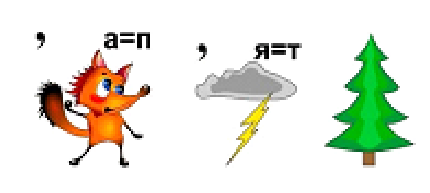 Вводит определение исполнителяПредлагает заданияВопросы:- В каком классе вы могли справиться с первой задачей?- Существуют ли алгоритмы, которые выполняют не люди, а механизмы или животные?- А всегда ли исполнители одинаковы? (нет)- А всегда ли любой исполнитель может выполнить любой алгоритм? (разные исполнители выполняют разные алгоритмы)- Давайте обратимся к вашим работам. Можно ли выполнить алгоритм приготовления бутерброда в швейной мастерской?Активизирует обучающихся на формулирование вывода о понятиях, тесно связанных с понятием «исполнитель»: команды, виды, место, где выполняется алгоритм. Вводит термины: СКИ, среда. Расширяет эти понятия, путем введения формальных и неформальных исполнителей и системы отказов исполнителяПредлагает задание, в котором необходимо соотнести исполнителя и его среду (интерактивный флипчарт).Отвечают на вопросы, используя витагенный опыт. Делают выводы.- фонетический разбор слова научились делать в начальной школе, а находить НОД двух чисел – в 6;- животные и механические устройства могут выполнять заданный алгоритм;- разные алгоритмы исполняют разные исполнители;- для осуществления алгоритма исполнителем должна существовать определенная среда.Приводят примеры других формальных и неформальных исполнителей.Приводят примеры системы отказов других исполнителей.Умение слушать и слышать. Выражение своих мыслей, аргументация своего мнения и позиции, учет разных мнений (К). Первичное закрепление, 5 минПроверить уровень первичного понимания введенных понятийПредлагает обучающимся выполнить задания по вариантам:1 вариант – соотнести формальных и неформальных исполнителей;2 вариант – определить соответствие исполнителя и его системы команд. Выполняют задания на карточкахПланирование учебного сотрудничества (К). Самоорганизация (Л). Самоконтроль (Р).Физкультминутка, 1 мин.Организовать паузу для снятия напряжения с глазОрганизует физкультминутку для снятия усталости с глаз1. Встать 
2. Поднять левую руку вверх 
3. Поднять правую руку вверх 
4. Поставить руки на пояс 
5. Наклониться влево 
6. Вернуться в исходное положение 
7. Наклониться вправо 
8. Вернуться в исходное положение 
9. Присесть 
Выполняют упражнения для снятия напряжения с глазУмение слушать и слышать (К). Саморегуляция (Р).Творческое применение и добывание знаний в новой ситуации, 15 мин.Формировать умение анализировать ситуацию и самостоятельно искать пути решения поставленной задачи. Выполнять алгоритм решения поставленной задачи.Организует практическую работу на компьютере по выполнению заданий практикума № 16.Выполняют практическую работу в среде редактора электронных презентаций по оформлению ранее созданной презентации гиперссылками.Планирование и целеполагание (Р). Постановка и решение проблемы. Моделирование ситуации. Рефлексия способов и условий действий (П). Взаимодействие с консультантом (К). Применение новых знаний при решении предложенной задачи (Л).Рефлексия, 3 мин.Развивать умение оценивать свою работу и работу других обучающихся, взаимодействовать с учителем.Предлагает обучающимся заполнить майн-кард с одновременным проговариванием основных понятий, изученных на уроке и подчеркнуть те глаголы в таблице, которые характеризуют работу членов ученического коллектива  на урокеОпишите, что какие действия вы применяли для достижения цели урока выберите из предложенных те слова, которыми вы достигли цели урокаПовторяют основные понятия, изученные на уроке в процессе открывания майн-кард.По одному выходят к доске и выбирают глаголы, соответствующие деятельности обучающихся на урокеРефлексия способов и условий действий: контроль и оценка процесса и результатов деятельности (П). Самооценка (Л). Выражение своих мыслей и аргументация своего мнения (К)Информация о домашнем задании, 1 мин.Проинформировать о домашнем задании, разобрать непонятные моментыОбъявляет домашнее задание и комментирует его.Пар.15., РТ 172 (а, б), 177Записывают домашнее задание, воспринимают информацию о нем на слух и визуально, уточняют непонятные моментыСаморегуляция (Р). Закрепление знаний, полученных на уроке, в процессе выполнения домашнего задания (П).